LISTA DE TEXTOS Y ÚTILES AÑO ESCOLAR 2020-2021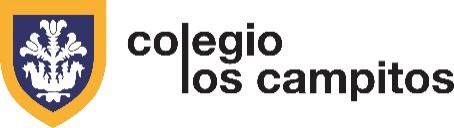 TERCER NIVELNOTAS:Todo el material que está subrayado de amarillo debe ser comprado en el momento en que se inicien las   clases presenciales en el colegio.Para enriquecer el área de Armar, Desarmar y Construir en el salón se requiere un aporte de 10$, para destinarlo a la compra de material didáctico acorde a la edad de nuestras alumnas. Todas las pertenencias de las alumnas deben estar identificadas con sus nombres y apellidos, nivel y sección: lonchera, morral, individual y las piezas del uniforme como sweaters, delantales, chalecos, babies, etc.Los lazos, cintas o cintillos de las alumnas de maternal, deben ser de color rojo.IMPORTANTE: Con la finalidad de formar a las alumnas en el buen uso de los útiles escolares y cuido de los mismos, en algunos rubros se redujo la cantidad. En caso de ser necesario le solicitaremos la reposición durante el año escolar de materiales tales como: creyones, goma de borrar, lápices, toallas húmedas y otros.ÚTILESÚTILESDESCRIPCIÓNCANTIDADCaja de 24 creyones de madera, se recomienda marca Kores1Caja de 12 marcadores gruesos, se recomienda la marca Faber Castell,  Kores o Solita  1Caja de creyones Bicolores, se recomienda la marca  Kores o Artesco1Caja de lápices  No. 2 Mongol o Kores1Goma de borrar marca Nata1Sacapunta con depósito de buena calidad, se recomienda la marca Kores, Sysabe o Solita1Cuaderno doble línea grande grueso , de 52 hojas para Inglés y Español2Cuaderno doble línea pequeño para inglés1Cuaderno cuadriculado grande grueso,  de 52 hojas para Matemática1Pega de barrita grande se recomienda la marca Kores3Barras de Silicón para pistola delgada10Regla de 30 cms.1Rollo de Tirro  grueso (1,5 pulgadas de ancho)1Envase grande de 500 cm3, de goma de pegar blanca, se sugiere marca Kores,  Elefante o Solita1Resma de papel tamaño carta, se recomienda la marca Repropaper,  Xerox o HP1/2Pincel mango grueso se recomienda marca Kores,  Barrilito o Solita1Tijera punta roma, se recomienda la marca Kores, Solita o Barrilito1Láminas de foami delgado tamaño carta de los siguientes colores : Azul y rojo2 de c/colorRollo de estambre color verde y rojo1 de c/colorPlastidedos (de cualquier color) se recomienda la marca   La Estic o Solita3Tubos de pintadedos (azul y rojo) Se recomienda la marca Kores o La Estic   2 de c/colorPotes de pintura al frío 60 cm3 (azul y rojo) se recomienda la marca Kores2 de c/colorBordado líquido color Verde y rojo 1 de c/colorBlocks de papeles surtidos marca Sysabe1Blocks de Cartulina de Construcción2Morral y lonchera1 c/uPaquete de toallitas húmedas2Marcador de pizarra color negro2Marcadores Sharpie (negro y azul)1 de c/colorPaquete de bolsas Ziploc grande1Caja de hisopos 1Cartuchera grande1Mantel individual de tela 1Delantal plástico escolar1Cuento de Español y cuento en inglés1 de c/uJuego didáctico1Bolsa tipo clic con una muda de ropa dentro, con cada una de las prendas identificadas con el nombre de la alumna1Material usado en buen estado para nutrir los rincones de trabajo. Por ejemplo, zapatos, sombreros, pulseras, collares, carteras, muñecas, arena, conchas de mar, piedritas,  etc.TEXTOSTEXTOSGuías de Actividades Colegio Los Campitos de EspañolPre- EscrituraLógico MatemáticoActividades para recortarLibro de lectura  Mi segundo libro de lecturaMi Segunda EnciclopediaGuía de ReligiónGuías de Actividades Colegio Los Campitos de InglésWork BookVocabulary BookHomeworkLetras y FigurasLa compra de las guías se realiza a través de la página web de Locopiado.com (Tlf. 0212.941.94.19), con la imprenta Impresos Master ANB. (Tlf.0212.251.75.67 cel. 0424.203.06.38) o solicitar el PDF a la coordinación de Educación Inicial para ser impresas en el local de su preferencia.Alquiles de Star fall $10Cuaderno de enlace Colegio Los Campitos -Si la alumna es nueva se paga en la administración o puede traer cualquier cuaderno de una línea pequeño, no agenda escolar.- Si la alumna ya estudia en el colegio puede continuar usando el del año anterior o puede traer cualquier cuaderno de una línea pequeño, no agenda escolar.